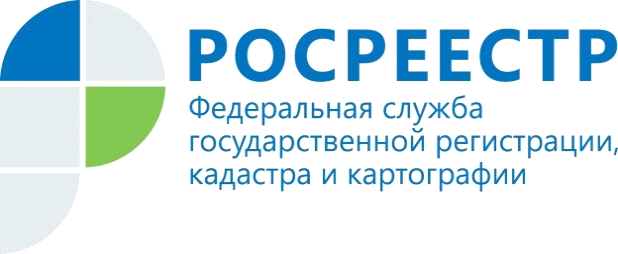 Саратовской системе регистрации недвижимости 20 лет7 июля 2017 года система регистрации недвижимости Саратовской области отмечает своё 20-летие. Именно в этот день «Саратовская областная регистрационная палата» открыла двери для первых заявителей.Созданная на основании Постановления Губернатора Саратовской области от 24 марта 1997 года № 246 еще до вступления в силу Федерального закона от 21.07.1997 № 122-ФЗ «О государственной регистрации прав не недвижимое имущество и сделок с ним» (ФЗ №122), Саратовская областная регистрационная палата была одним из первых регистрирующих органов в Российской Федерации. Всего за период с 07.07.1997 года до момента вступления в силу 122-ФЗ было зарегистрировано около 33 тысяч  прав в отношении более 21 тысяч объектов. На 01.09.1997 года штатная численность сотрудников ГУ «Саратовская областная регистрационная палата» составляла 193 единицы, а к декабрю 1997 года – 225. Первым руководителем регистрирующего органа Саратовской области стал А.Н. Нарыков – человек, внесший исключительный вклад в становление и развитие региональной системы государственной регистрации недвижимости и возглавляющий ныне Управление Росреестра по Владимирской области.За прошедшие годы в системе государственной регистрации прав на недвижимое имущество и сделок с ним произошло немало серьезных изменений, включая множество реорганизаций и переименований. На сегодняшний день структурами Росреестра в Саратовской области являются Управление Росреестра по Саратовской области и Филиал ФГБУ «Федеральная кадастровая палата» по Саратовской области. На данный момент в наших организациях трудится 1100   специалистов,   из них 190 государственных регистраторов прав. В нашем распоряжении на территории области находится более 30 площадок, представляющих государственные услуги.В 45-ти офисах Многофункциональных центров на территории нашего субъекта предоставляются услуги Росреестра. С момента создания в 2014 году на площадках МФЦ оказано более 1 млн. 300 тысяч государственных услуг по регистрации прав, кадастровому учету и предоставлению сведений из учетных систем.          К 01.01.2017 года на государственном кадастровом учете стоит около 3-х млн. объектов недвижимости (2 136 000 объектов капитального строительства, 870 000 земельных участков), зарегистрировано более 3-х миллионов прав в отношении 2-х миллионов объектов недвижимости (из них более 1 млн. жилых объектов, 600 тысяч земельных участков различных категорий и 350-ти тысяч  нежилых объектов). В результате приватизации около 800 тысяч граждан приватизировали и зарегистрировали 450 тысяч жилых помещений, «дачной амнистией» воспользовалось граждане области, зарегистрировав более 250-ти тысяч объектов в упрощенном порядке.В преддверии юбилейной даты состоялось заседание совместной Коллегии Управления Росреестра по Саратовской области и филиала ФГБУ «ФКП Росреестра» по Саратовской области. Участники заседания заслушали доклад об истории становления и развития региональной системы регистрации, а также обсудили и утвердили проект Программы юбилейных мероприятий, предусматривающей множество интересных и значимых событий. Это и издание иллюстрированного альбома, и организация фотовыставок, и создание  фильма, посвященного истории регистрационной службы в Саратовской области, и высадка аллеи, и много другое. Главными героями всех юбилейных мероприятий станут, конечно, люди – пенсионеры и «ветераны», стоявшие у истоков службы; действующие сотрудники, молодёжь, - те, чьим энтузиазмом, работоспособностью и профессионализмом достигаются нынешние высокие результаты деятельности Управления! 